Publicado en Madrid el 18/10/2019 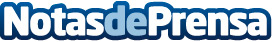 La crioterapia es el principal método de recuperación física de los deportistas de élite, según CryosenseEntre las técnicas más sofisticadas para la recuperación de lesiones se está imponiendo la crioterapia, un tratamiento revolucionario por los numerosos beneficios que conlleva, según apuntan desde CryosenseDatos de contacto:Cryosense911 59 27 16Nota de prensa publicada en: https://www.notasdeprensa.es/la-crioterapia-es-el-principal-metodo-de Categorias: Fútbol Básquet Medicina alternativa Otros deportes http://www.notasdeprensa.es